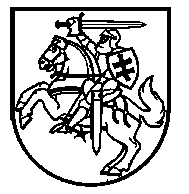 Lietuvos Respublikos VyriausybėnutarimasDėl LIETUVOS RESPUBLIKOS VYRIAUSYBĖS 2002 M. BALANDŽIO 12 D. NUTARIMO NR. 519 „DĖL VALSTYBINIO ATLIEKŲ TVARKYMO 
2014–2020 METŲ PLANO PATVIRTINIMO“ PAKEITIMO2016 m. vasario 18 d. Nr. 151
VilniusLietuvos Respublikos Vyriausybė nutaria:Pakeisti Valstybinį atliekų tvarkymo 2014–2020 metų planą, patvirtintą Lietuvos Respublikos Vyriausybės 2002 m. balandžio 12 d. nutarimu Nr. 519 „Dėl Valstybinio atliekų tvarkymo 2014–2020 metų plano patvirtinimo“:1. Pakeisti 109 punktą ir jį išdėstyti taip:„109. Komunalinių atliekų tvarkymo sistema, įskaitant jos kūrimą ir plėtrą, finansuojama rinkliavos ar kitos įmokos už komunalinių atliekų surinkimą iš atliekų turėtojų ir atliekų tvarkymą lėšomis, savivaldybių skolintomis, valstybės paramos, Atliekų tvarkymo programos ar Lietuvos aplinkos apsaugos investicijų fondo programos, Europos Sąjungos struktūrinės paramos, gamintojų ir importuotojų lėšomis ir privačiomis atliekų tvarkymo įmonių lėšomis. Apibendrinta komunalinių atliekų tvarkymo apmokestinimo schema pateikta Plano 14 priede.“2. Pakeisti 119 punktą ir jį išdėstyti taip:„119. Mokesčio už aplinkos teršimą įstatymas nustato mokestį už aplinkos teršimą gaminių, tokių kaip padangos, akumuliatoriai, baterijos (galvaniniai elementai), vidaus degimo variklių degalų ar tepalų filtrai, įsiurbimo oro filtrai, hidrauliniai (tepaliniai) amortizatoriai ir (ar) pakuotės, atliekomis. Šios lėšos kartu su lėšomis, gautomis pagal garantijas ar laidavimo draudimo sutartis ir kitus dokumentus, užtikrinančius atliekų tvarkymo finansavimą, elektros ir elektroninės įrangos, eksploatuoti netinkamų transporto priemonių, alyvos tvarkymą, naudojamos finansuoti (iš atitinkamų atliekų srautų gautas lėšas skiriant tiems patiems atliekų srautams) Atliekų tvarkymo programos finansuojamiems projektams pagal kasmet Aplinkos ministerijos nustatomas finansavimo kryptis.“3. Pakeisti 2 priedo lentelę:3.1. Pakeisti 2.4.1 papunktį ir jį išdėstyti taip:3.2. Pakeisti 6.1.3 papunktį ir jį išdėstyti taip:4. Pakeisti 6 priedą:4.1. Pakeisti 1 lentelės 3 punktą ir jį išdėstyti taip:4.2. Pakeisti 2 lentelę:4.2.1. Pakeisti 1 punktą ir jį išdėstyti taip:4.2.2. Pakeisti 2 punktą ir jį išdėstyti taip:4.2.3 Pakeisti 3 punktą ir jį išdėstyti taip:Ministras Pirmininkas	Algirdas ButkevičiusAplinkos ministras	Kęstutis Trečiokas„2.4.1. pastatyti nustatytais atstumais reikiamą kiekį antrinių žaliavų surinkimo konteinerių arba taikyti kitas antrinių žaliavų surinkimo priemones2014–2017 metaisavivaldybėsgamintojų ir importuotojų organizacijų lėšos, Atliekų tvarkymo programos lėšos, savivaldybių lėšos, Europos Sąjungos struktūrinių fondų lėšos15 060 241“.„6.1.3. bendradarbiaujant su nevyriausybinėmis organizacijomis, rengti ir įgyvendinti bendrus visuomenės švietimo ir informavimo atliekų prevencijos ir atliekų tvarkymo klausimais projektus2014–2020 metaiAplinkos ministerija, nevyriausybinės aplinkosaugos organizacijos, savivaldybėsAtliekų tvarkymo programos lėšos–“.„3.Antrinių žaliavų (įskaitant pakuočių atliekas) surinkimasRATC, savivaldybės, gamintojai ir importuotojai, licencijuotos gamintojų ir importuotojų organizacijosgamintojai ir importuotojai, licencijuotos gamintojų ir importuotojų organizacijos, transporto priemonių priežiūros ir remonto įmonės (eksperimentai), privačios ar valstybinės atliekas tvarkančios įmonės2011–2012 metų duomenimis, Lietuvoje eksploatuojamos iš viso 8 602 antrinių žaliavų konteinerių aikštelės, iš jų8 103 aikštelės įrengtos gyvenamuosiuose rajonuose, 230 aikštelių – sodų bendrijose ir 269 aikštelės – garažų bendrijose; antrinių žaliavų konteineriai taip pat statomi dažniausiai lankomose viešosiose vietose;Aplinkos ministerija 
2006–2012 metais iš Gaminių ar pakuotės atliekų tvarkymo programos lėšų savivaldybėms nupirko 19 667 antrinių žaliavų surinkimo konteinerius1vietinė rinkliava arba tarifas, gamintojų ir importuotojų finansavimas, Atliekų tvarkymo programos lėšos2011–2012 metų duomenimis, viena antrinių žaliavų konteinerių aikštelė 388 gyventojamspapildomai reikėtų įrengti 1 967 antrinių žaliavų konteinerių aikšteles1, iš kurių 791 aikštelė būtų įrengta gyvenamuosiuose rajonuose, 667 aikštelės – sodų bendrijose ir 509 aikštelės – garažų bendrijose;2012–2013 metais planuojama 18 savivaldybių individualių valdų savininkams išdalyti 
70 000 antrinių žaliavų (įskaitant popieriaus ir kartono atliekas) surinkimo priemonių (konteinerių)“.„1.EEĮ* atliekų surinkimasRATC**, savivaldybės, gamintojai ir importuotojai, licencijuotos gamintojų ir importuotojų organizacijosRATC,gamintojai ir importuotojai, licencijuotos gamintojų ir importuotojų organizacijos, privačios ar valstybinės atliekas tvarkančios įmonėsEEĮ konteineriai DGASA***, specialūs EEĮ lauko konteineriai platinimo vietose, kartoniniai konteineriai smulkiai buitinei technikai, surinkimas apvažiuojant specialiais automobiliaisvietinė rinkliava arba tarifas, LGIA**** lėšos, atliekas tvarkančių įmonių lėšos, Lietuvos Respublikos aplinkos ministerijos lėšos3,9 kilogramo vienam gyventojui per metusšiuo metu kuriama smulkių EEĮ atliekų surinkimo sistema, kurią įdiegus papildomai visoje Lietuvoje bus pastatyta 
1 000 konteinerių smulkioms EEĮ atliekoms surinkti didžiausių lankytojų srautų sulaukiančiose vietose: savivaldybėse, seniūnijose, mokyklose, verslo centruose, stotyse, bibliotekose ir taip toliau; ši sistema finansuojama Atliekų tvarkymo programos lėšomis;papildomai planuojama įrengti 30 visų rūšių EEĮ atliekų surinkimo vietų, atskirai – smulkioms EEĮ atliekoms rinkti 
2013–2014 metais“.„2.Naudotų padangų surinkimasRATC, savivaldybės, gamintojai ir importuotojai, licencijuotos gamintojų ir importuotojų organizacijos, atliekas tvarkančios įmonėsgamintojai ir importuotojai, licencijuotos gamintojų ir importuotojų organizacijos, transporto priemonių priežiūros ir remonto įmonės, privačios ar valstybinės atliekas tvarkančios įmonėsspecialūs konteineriai DGASA, paskutinio naudotojo pristatymas transporto priemonių priežiūros ir remonto įmonėms, surinkimas apvažiuojantAtliekų tvarkymo programos lėšos“.„3.Baterijų ir akumuliatorių surinkimasgamintojai ir importuotojai, licencijuotos gamintojų ir importuotojų organizacijos, atliekas tvarkančios įmonės,RATC,savivaldybėsgamintojai ir importuotojai, licencijuotos gamintojų ir importuotojų organizacijos, transporto priemonių priežiūros ir remonto įmonės, privačios ar valstybinės atliekas tvarkančios įmonėskonteineriai DGASA, (baterijų) surinkimo (supirkimo) punktaiAtliekų tvarkymo programos, LGIA lėšosšiuo metu įrengta 6 000 vietų, kuriose surenkamos nešiojamosios baterijos (galvaniniai elementai) ir akumuliatoriai, –didžiuosiuose prekybos tinkluose, pašto skyriuose, bibliotekose, mokyklose ir panašiose viešosiose vietose“.